РОССИЙСКАЯ ФЕДЕРАЦИЯКОСТРОМСКАЯ ОБЛАСТЬЧУХЛОМСКИЙ МУНИЦИПАЛЬНЫЙ РАЙОНАДМИНИСТРАЦИЯ ГОРОДСКОГО ПОСЕЛЕНИЯ ГОРОД ЧУХЛОМАПОСТАНОВЛЕНИЕ15 сентября 2022 года № 83Об утверждении типовых форм документов, для проведения должностными лицами профилактического визита (обязательного профилактического визита) в рамках осуществления муниципального жилищного контроля на территории городского поселения город Чухлома Чухломского муниципального района Костромской областиВ соответствии со статьей 52 Федерального закона от 31 июля 2020 года № 248-ФЗ "О государственном контроле (надзоре) и муниципальном контроле в Российской Федерации", руководствуясь Уставом муниципального образования городское поселение город Чухлома Чухломского муниципального района Костромской области, администрация городского поселения город Чухлома Чухломского муниципального района Костромской области ПОСТАНОВЛЯЕТ:1.Утвердить прилагаемые типовые формы документов с приложения № 1 по приложение № 5, для проведения должностными лицами профилактического визита (обязательного профилактического визита) в рамках осуществления муниципального жилищного контроля на территории городского поселения город Чухлома Чухломского муниципального района Костромской области. 2.Контроль за исполнением настоящего постановления возложить на заместителя главы администрации городского поселения город Чухлома Чухломского муниципального района Костромской области И.С. Смирнова.3.Настоящее постановление вступает в силу с момента его официального опубликования. Глава городского поселения город Чухлома 				М.И. ГусеваПриложение № 1 к постановлению администрации городского поселения город Чухлома Чухломского муниципального района Костромской области                                                                                         «_____»__________2022 г №________	                                                                                                                          АДМИНИСТРАЦИЯ ГОРОДСКОГО ПОСЕЛЕНИЯ ГОРОД ЧУХЛОМА ЧУХЛОМСКОГО МУНИЦИПАЛЬНОГО РАЙОНА КОСТРОМСКОЙ ОБЛАСТИ Решение о проведении профилактического визита(обязательного профилактического визита)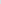 «     » ________20__г.,                              _____ час _____ мин.                             №___________                   Решение принято администрацией городского поселения город Чухлома Чухломского муниципального района Костромской области.2.   Решение принято в соответствии со статьей 52,  частью 2 статьи 27 Федерального закона от 30.07.2020  года № 248-Ф3 «О государственном контроле (надзоре) и муниципальном контроле в Российской Федерации».3.   Профилактический визит (обязательный профилактический визит) проводится в рамках осуществления_____________________________________________________________________________________________________________________________________________________________(указывается конкретный осуществляемый местной администрацией вид муниципального контроля)4.    Для проведения профилактического визита (обязательного профилактического визита) уполномочен: _______________________________________________________________________                                                (должность наименование отдела, ФИО)5. Профилактический визит (обязательный профилактический визит) проводится в отношении юридического лица/индивидуального предпринимателя, гражданина по месту нахождения деятельности (осуществления деятельности) с целью информирования об обязательных требованиях, установленных положением о муниципальном контроле, а также о видах, содержании и об интенсивности контрольных (надзорных) мероприятий, проводимых в отношении объекта контроля исходя из его отнесения к соответствующей категории риска.Профилактический визит (обязательный профилактический визит) проводится в форме: ___________________________________________________________________________________(беседы по месту фактического осуществления деятельности контролируемого лица, по адресу; видео-конференц-связи)Профилактический визит (обязательный профилактический визит) проводится «        » ______________20__г.Срок проведения профилактического визита (обязательного профилактического визит) не может превышать 1  рабочий день.Должностному лицу, уполномоченному на проведение профилактического визита (обязательного профилактического визита) по завершению профилактического мероприятия заполнить учетную карточку профилактического визита (обязательного профилактического визита).Должность лица, принявшего решение                      __________________                                    ________________	(подпись)	                            (ФИО)Приложение № 2 к постановлению администрации городского поселения город Чухлома Чухломского муниципального района Костромской области                                                                                       «_____»__________2022 г №________АДМИНИСТРАЦИЯ ГОРОДСКОГО ПОСЕЛЕНИЯ ГОРОД ЧУХЛОМА ЧУХЛОМСКОГО МУНИЦИПАЛЬНОГО РАЙОНА КОСТРОМСКОЙ ОБЛАСТИ Уведомление о проведении профилактического визита*«____» ______ 20___ года                      _______ час. _____ мин.                                   № ______Отметка о размещении (дата и учетный номер) сведений об уведомлении в едином реестре контрольных (надзорных) мероприятий1.    __________________________________________________________________________(указывается наименование муниципального контрольного органа)уведомляет_________________________________________________________(наименование контролируемого лица, ИНН)о проведении профилактического визита, который состоится_________________________________________________________________(дата и время проведения профилактического визита)в форме__________________________________________________________(профилактическая беседа по месту осуществления деятельности контролируемого лица (указать адрес) либо путем использования видео-конференц-связи)Должностное лицо уполномоченное на проведение профилактического визита:1.___________________________________________________________________________(должность фамилия, имя, отчество,)Основание проведения профилактического визита:_________________________________________________________________(указать в соответствии с  ч. 4 ст. 52 Федерального закона от 31 июля 2020 года № 248-ФЗ «О государственном контроле (надзоре) и муниципальном контроле в Российской Федерации») В ходе профилактического визита___________________________________(наименование юридического лица)будет проинформировано об обязательных требованиях, предъявляемых к его деятельности, их соответствии критериям риска, основаниях и о рекомендуемых способах снижения категории риска, а также о видах, содержании и об интенсивности проводимых контрольных мероприятий.________________________________                                                            ___________________                     (должность, ФИО)                                                                                                  (подпись)* контролируемое лицо вправе отказаться от проведения обязательного профилактического визита, уведомив об этом контрольный (надзорный) орган не позднее чем за три рабочих дня до даты его проведения (ч. 6 ст. 52 Федерального закона от 31 июля 2020 года № 248-ФЗ «О государственном контроле (надзоре) и муниципальном контроле в Российской Федерации»)Приложение № 3 к постановлению администрации городского поселения город Чухлома Чухломского муниципального района Костромской области                                                                                         «_____»__________2022 г №________АДМИНИСТРАЦИЯ ГОРОДСКОГО ПОСЕЛЕНИЯ ГОРОД ЧУХЛОМА ЧУХЛОМСКОГО МУНИЦИПАЛЬНОГО РАЙОНА КОСТРОМСКОЙ ОБЛАСТИ Акт профилактической беседыдата и время начала проведения профилактического визита: «___» ________20__ г. _____ ч. ___ мин. дата и время окончания проведения профилактического визита: «_____»_______20__ г. ___ ч. ___ мин. место проведения профилактического визита:___________________________________________наименование контролируемого лица, в отношении которого проведен профилактический визит: _________________________________________________________________________________(учетный 	номер 	профилактического 	визита 	в 	едином 	реестре контрольных (надзорных) мероприятий): ____________________________ основанием проведения профилактического визита является: ст. 52 Федерального закона от 31.07.2020 № 248-ФЗ «О государственном контроле (надзоре) и муниципальном контроле в Российской Федерации», профилактический визит проведен в рамках: _____________________________________________________________________________________ профилактический визит проведен: ____________________________________________________(должность наименование отдела, должность, ФИО)В ходе профилактического визита контролируемому лицу доведена следующая информация: _________________________________________________________________________________Рекомендуемыми способами снижения категорий риска являются: _____________________________________________________________________________________________________________________________________________________________Подпись лица (лиц), проводившего (их) профилактический визит: ________________________________                                                                 ___________________(должность, фамилия, инициалы инспектора)                                                                                (подпись)«__»_____________20__г.     Экземпляр листа профилактической беседы получил(а): «__» ____________20__г.                                                                                      __________________                                                                                                                                                                             (подпись) Приложение № 4 к постановлению администрации городского поселения город Чухлома Чухломского муниципального района Костромской области                                                                                          «_____»__________2022 г №________АДМИНИСТРАЦИЯ ГОРОДСКОГО ПОСЕЛЕНИЯ ГОРОД ЧУХЛОМА ЧУХЛОМСКОГО МУНИЦИПАЛЬНОГО РАЙОНА КОСТРОМСКОЙ ОБЛАСТИ Учетная карточка профилактического визита (обязательного профилактического визита) Дата проведения профилактического визита (обязательного профилактического визита): «____ »____________________ 20___ г. Дата уведомления контролируемого лица о проведении профилактического визита (обязательного профилактического визита): «____ »____________________ 20 г. Профилактический визит (обязательный профилактический визит) проводил:___________________________________________________________________________________(должность, фамилия, имя, отчество (при наличии) уполномоченного должностного лица на проведение профилактического мероприятия) Контролируемое лицо, в отношении которого проведен профилактический визит (обязательный профилактический визит):_____________________________________________________________________________ (фамилия, имя, отчество (при наличии) контролируемого лица или наименование контролируемого лица, ОГРН, ИНН)Основание проведения профилактического визита (обязательного профилактического визита)_______________________________________________________________________выбрать основание: 1) индикаторы риска нарушения обязательных требований; 2)наличие сведений о готовящихся или возможных нарушениях обязательных требований, а также о непосредственных нарушениях обязательных требований, если указанные сведения не соответствуют утвержденным индикаторам риска нарушения обязательных требований; 3) в связи с отношением объекта контроля к категориям чрезвычайно высокого, значительного риска; 4) начало осуществления контролируемым лицом деятельности в определенной сфере) Форма проведения профилактического визита (обязательного профилактического визита): __________________________________________________________________________________________________________________________________________________________ (поступало ли уведомление от контролируемого лица об отказе от проведения профилактического визита) Сведения о результатах профилактического визита (обязательного профилактического визита): __________________________________________________________________________________________________________________________________________________________(в случае если при проведении профилактического визита установлено, что объекты контроля представляют явную непосредственную угрозу причинения вреда (ущерба) охраняемым законом ценностям или такой вред (ущерб) причинен, незамедлительно направить информацию об этом уполномоченному должностному лицу контрольного (надзорного) органа для принятия решения о проведении контрольных (надзорных) мероприятий) (должность)                                    (Ф.И.О.)                                                               (подпись)                                                                     Приложение № 5 к постановлению администрации городского поселения город Чухлома Чухломского муниципального района Костромской области                                                                                          «_____»__________2022 г №________Журнал учета проведенных профилактических визитов(обязательных профилактических визитов)(фамилия, имя, отчество (при наличии) и должность должностного лица, непосредственно подготовившего проект решения, контактный телефон, электронный адрес (при наличии)№ п/пВид муниципального контроля№ и дата решенияо проведении профилактического визита (обязательного профилактического визита)№ и дата уведомления о проведении профилактического визита (обязательного профилактического визита)Дата проведения профилактического визита (обязательного профилактического визита)Наименование объекта контроля, в отношении которого проводится профилактический визит (обязательный профилактический визит)Основания проведения профилактического визита (обязательного профилактического визита)Место проведения профилактического визита (обязательного профилактического визита)Информация о контролируемом лице, в отношении которого осуществлен профилактический визит (обязательный профилактический визит), в том числе ИНН/ ОГРН/ ОГРНИПФорма проведения профилактического визита (обязательного профилактического визита) Должность, ФИО  и подпись лица, проводившего профилактический визит (обязательный профилактический визит)Сведения об отказе контроли-руемого лица от проведения профилактического визита (обязательного профилактического визита)Разъяснения, рекомендации (кратко), данные контролируемому лицу12345678910111213